STAGE DE FOOTBALL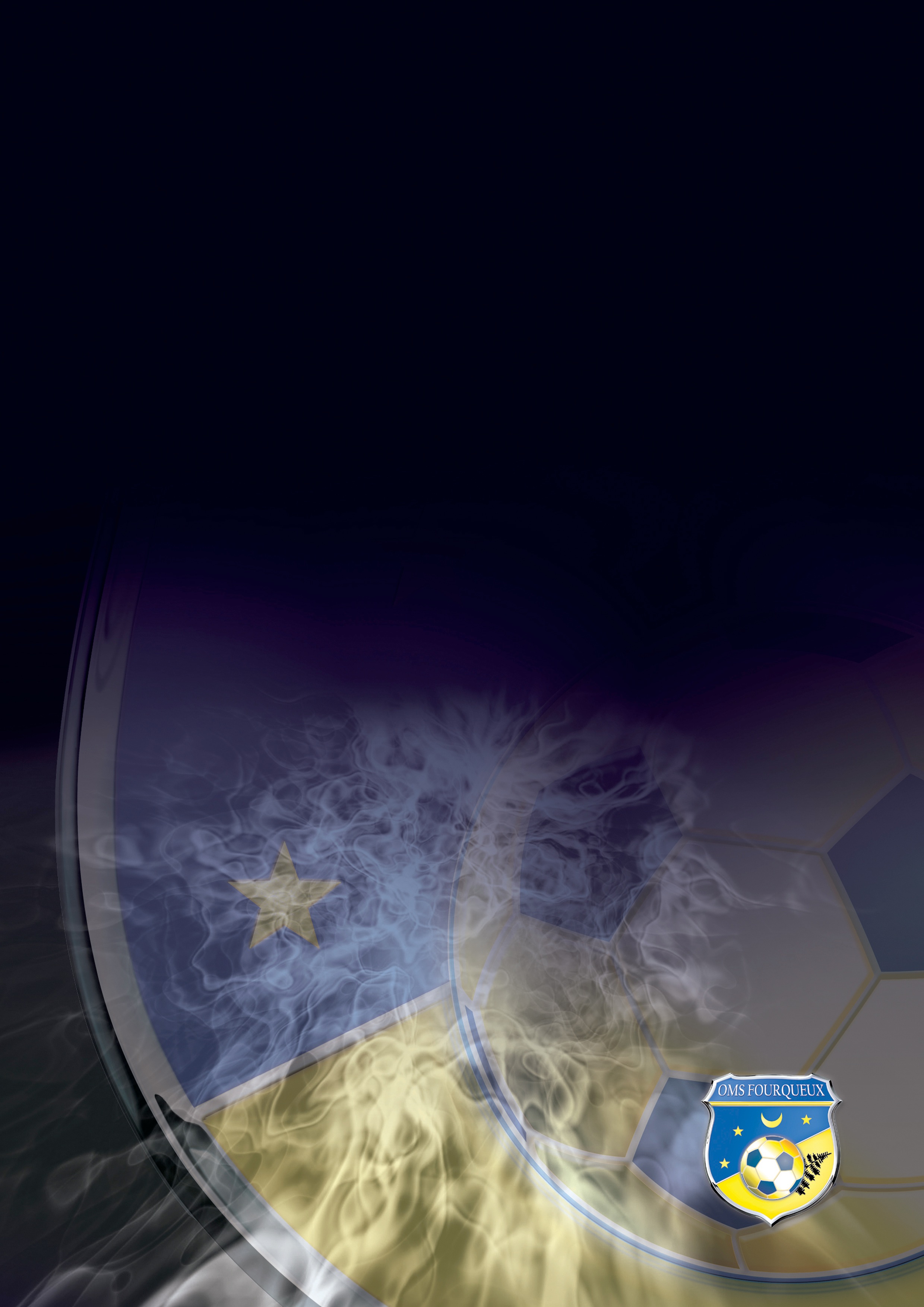 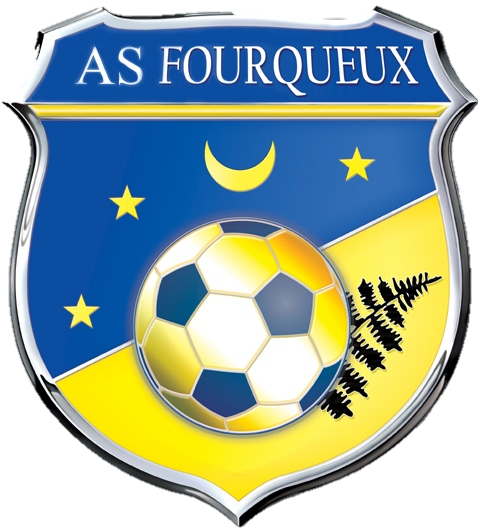 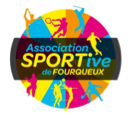 du 10 au 14 Juillet 2017 (inclus)L’ASF FOOT organise un stage de Football destiné aux catégories U6 à U13  (enfants âgés de 5 à 12 ans).Ce stage est ouvert à tous les enfants, qu’ils soient ou non  licenciés du club. Horaires				   :     9h30 - 16h30Lieu				           :     Stade Claude BocardResponsables                   :     Guillaume Raberin, aidé d’autres                   entraîneurs du clubEquipement demandé    :   protège-tibias & chaussures à crampons Programme    -  Perfectionnement technique,    -  Minis tournois avec récompenses,     -  Séquences vidéos.Tarif  : 100€ (Une remise de 20% sera consentie sur l’inscription du 2ème enfant).Une attestation d’assurance ainsi qu’un certificat médical d’aptitude sont exigés pour les non licenciés.Les repas du midi se dérouleront sous forme de « pique-nique » au stade. Les enfants doivent donc apporter leur déjeuner, sauf le vendredi (BBQ organisé par les entraineurs).Date limite d’inscription : Vendredi 30 juin 2017Renseignements à l’Espace ou au Stade C. BocardL’ASF FOOT se réserve le droit de limiter le nombre d’inscrits ou d’annuler stage en deçà d’un nombre minimum de participants.